Додаток 7до наказу Головного управління Держгеокадастру у Рівненській області13.02.2019 № 40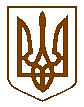 ДЕРЖГЕОКАДАСТРГоловне управління Держгеокадастру у Рівненській областівул. С. Петлюри, 37, м. Рівне, 33013, тел. (0362) 63-57-87, факс (0362) 63-57-87E-mail: rivne@land.gov.ua Код ЄДРПОУ 39768252____________ №___________ПОВІДОМЛЕННЯпро проведення планового заходу державного нагляду (контролю) щодо додержання суб’єктом господарювання вимог законодавства у сфері землеустроюЗгідно з Річним планом здійснення заходів державного нагляду (контролю) Державною службою України з питань геодезії, картографії та кадастру на _______ рік, затвердженим наказом Держгеокадастру від __.___. 20__ № _____  _______________________________________________  ___________________________________________________________________ (назва наказу)відповідно до наказу Головного управління Держгеокадастру у Рівненській області від __.___. 20___ № ____  ______________________________________                                                                                        (назва наказу)з __________20____ року по ___________ 20____ року буде здійснено плановий захід державного нагляду (контролю) щодо ____________________ ________________________________________________________________________________________________________________________________________________________________________________________________________________________________.(найменування суб’єкта господарювання, його місцезнаходження (місце провадження діяльності), номер телефону, адреса електронної пошти) Відповідно до частини одинадцятої статті 4 Закону України «Про основні засади державного нагляду (контролю) у сфері господарської діяльності» прошу забезпечити присутність керівника або уповноваженої особи суб’єкта господарювання – юридичної особи, особисту присутність фізичної особи – підприємця або уповноваженої ним особи.___________________
(посада)
(підпис)__________________________
(ініціал та прізвище)